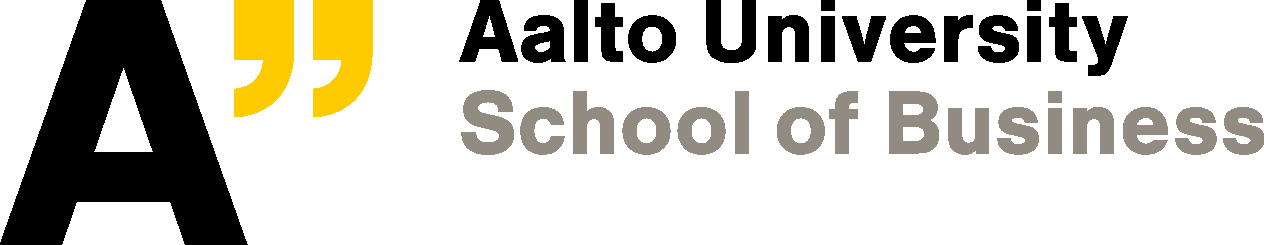 “Otsikko”“Alaotsikko”Kandidaatintutkielma“Nimi”Aalto-yliopiston KauppakorkeakouluLaskentatoimi“Kevät/Syksy 20XX”